おばね雪ほり隊アンケートにご協力ください。　　　　　　　　　　　　　　　　　　　　　　　　　　　氏名　　　　　　　　　　　　　　　　　　　　　　　　　　　　　　　　　　　　　　　　　　　（　　　　　　　市・町・村）1.　除雪ボランティアをしたことがありますか？　　　　　ａ．はじめて　　ｂ．やったことがあるｃ．毎回参加している2.　作業時間はどうですか？　　　　　ａ．ちょうどいい　　　　　ｂ．長い　　　　　ｃ．短い3.　交通費の助成がなくても参加したいと思いますか？　　　　　ａ．参加したい　　　　　ｂ．参加したくない　　　　　ｃ．どちらともいえない4.　その他、感想などをご記入いただければ幸いです。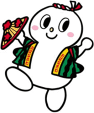 ご協力ありがとうございました。今後の活動に生かしてまいります。